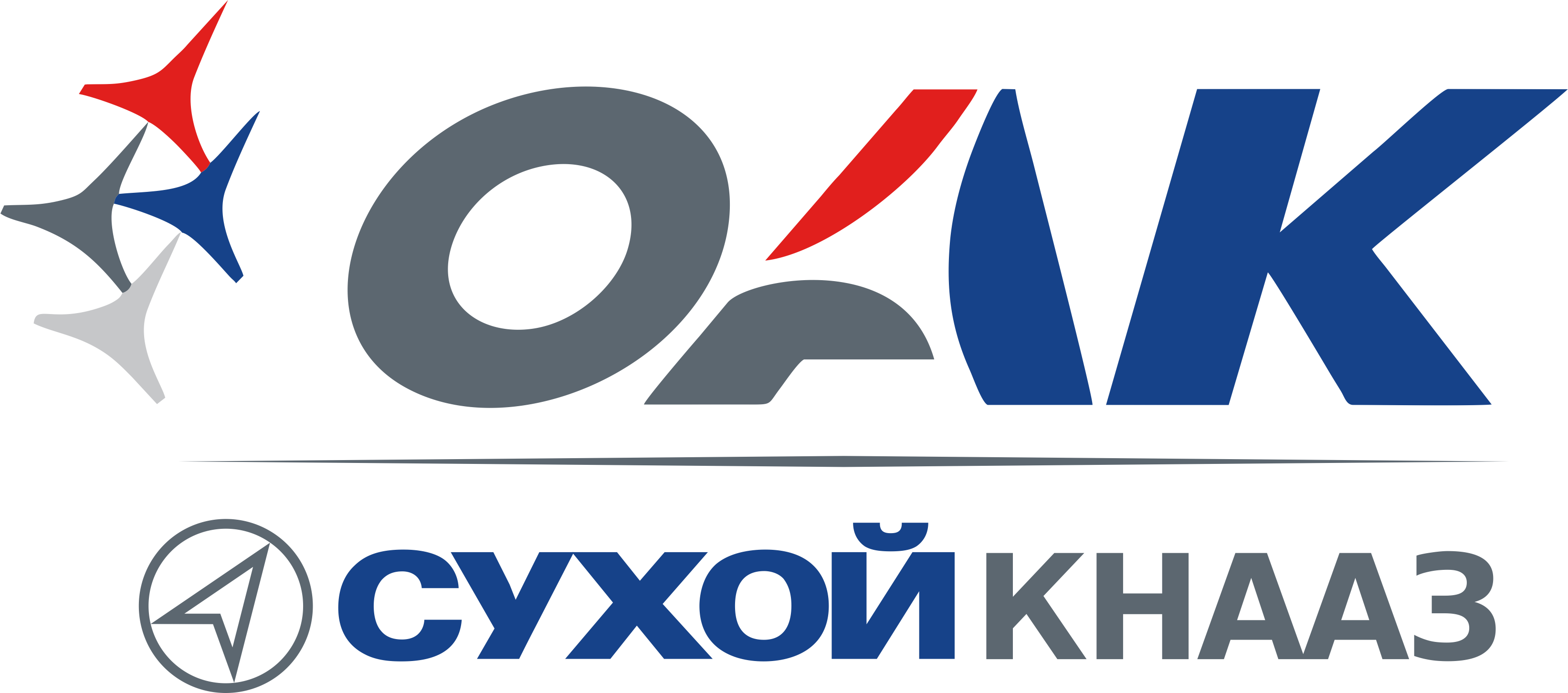 Объявляет набор в 10-й профильный«АВИАЦИОННЫЙ КЛАСС»на базе МОУ СОШ с УИОП №16иМОУ Гимназия №9АВИАЦИОННЫЙ КЛАСС – это:углубленное изучение физики, математики, информатики, машиностроительного черчения и 3D-моделированияименная стипендияцелевые направления на поступление в КнАГУобучающая игра «Планер»бонусная системапоощренияУПРАВЛЯЙ САМ ТРАЕКТОРИЕЙ СВОЕГО РАЗВИТИЯ!обучение проводит профессорско-преподавательский состав при КнАГУЗа подробной информацией обращаться:Учебный центр КнААЗ: тел. 52-39-00, 52-39-93МОУ СОШ с УИОП №16: пр. Московский, 24, тел.: 22-42-31(приемная)МОУ Гимназия №9: пр.Октябрьский, 19, тел.: 27-36-32 (приемная)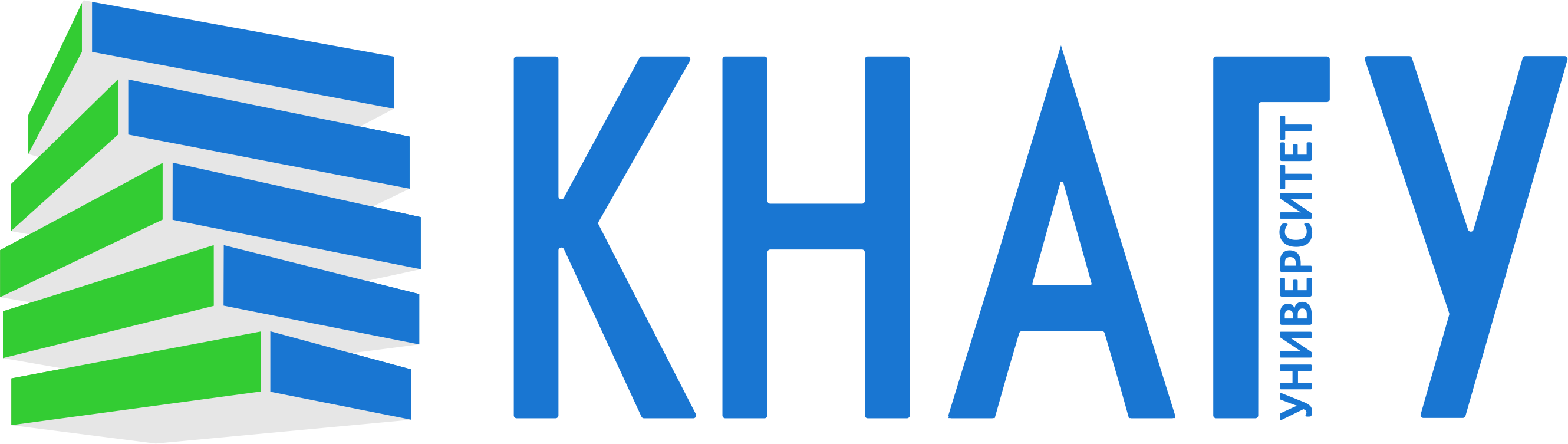 